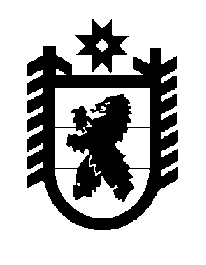 Российская Федерация Республика Карелия    ПРАВИТЕЛЬСТВО РЕСПУБЛИКИ КАРЕЛИЯПОСТАНОВЛЕНИЕот 21 декабря 2017 года № 462-Пг. Петрозаводск Об утверждении порядка определения расчетного объема расходных обязательств муниципального района (городского округа)В соответствии с частью 2 статьи 5 Закона Республики Карелия                       от 1 ноября 2005 года № 915-ЗРК «О межбюджетных отношениях                              в Республике Карелия» Правительство Республики Карелия                                            п о с т а н о в л я е т:Утвердить прилагаемый порядок определения расчетного объема расходных обязательств муниципального района (городского округа).Действие настоящего постановления распространяется на правоотношения, возникшие при формировании бюджета Республики Карелия на 2018 год и на плановый период 2019 и 2020 годов.
           Глава Республики Карелия                                                                А.О. ПарфенчиковУтвержден постановлением Правительства Республики Карелияот 21 декабря 2017 года № 462-ППорядок определения расчетного объема расходных обязательств муниципального района (городского округа)Настоящий порядок определяет правила определения расчетного объема расходных обязательств муниципального района (городского округа) для целей распределения дотаций на выравнивание бюджетной обеспеченности муниципальных районов (городских округов) в соответствии со статьей 5 Закона Республики Карелия от 1 ноября 2005 года № 915-ЗРК «О межбюджетных отношениях в Республике Карелия».Определение расчетного объема расходных обязательств муниципального района (городского округа) (далее – расчетный объем расходных обязательств) осуществляется Министерством финансов Республики Карелия на основании данных реестров расходных обязательств муниципальных образований, представляемых в порядке, установленном Министерством финансов Республики Карелия, а также сведений для определения расчетного объема расходных обязательств, формируемых согласно приложению к настоящему порядку.Расчетный объем расходных обязательств соответствующего (i) муниципального района (городского округа) (Рмодi) определяется по формуле:Рмодi =  Р1i  + ∑ Р2ij , где:Р1i – расчетный объем расходов бюджета соответствующего (i) муниципального района (городского округа) на осуществление группы полномочий,  предусмотренных пунктом 1 приложения к настоящему порядку;Р2ij – расчетный объем расходов бюджета соответствующего (i) муниципального района (городского округа) по конкретной (j) группе полномочий, предусмотренной пунктами 2 – 12 приложения к настоящему порядку.Расчетный объем расходов бюджета соответствующего (i) муниципального района (городского округа) на осуществление полномочий,  предусмотренных пунктом 1 приложения к настоящему порядку (Р1i), определяется исходя из установленных Правительством Республики Карелия нормативов  формирования расходов на оплату труда депутатов, выборных должностных лиц местного самоуправления, осуществляющих свои полномочия на постоянной основе, муниципальных служащих и на содержание органов местного самоуправления.Расчетный объем расходов бюджета соответствующего (i) муниципального района (городского округа) по группам полномочий, предусмотренных пунктами 2 – 12 приложения к настоящему порядку                 (Р2ij), определяется по формуле:Р2ij = Срj x Покij  x , где:Срj – средний объем расходов консолидированных бюджетов муниципальных районов (городских округов) на осуществление конкретной (j) группы полномочий без учета 2 максимальных и 3 минимальных значений;Покij  – показатель приведения для соответствующего (i) муници-пального района (городского округа) по конкретной (j) группе полномочий, установленный приложением к настоящему порядку, по данным государственной и ведомственной статистической отчетности на конец отчетного года;– совокупность корректирующих коэффициентов, определенных приложением к настоящему порядку по конкретной (j) группе полномочий;kij  – корректирующий коэффициент, определенный приложением к настоящему порядку по конкретной (j) группе полномочий и рассчитанный на основании данных государственной и ведомственной статистической отчетности на конец отчетного года, для соответствующего (i) муниципального района (городского округа);d – удельный вес корректирующего коэффициента, определенный приложением к настоящему порядку.  При определении расчетного объема расходных обязательств по группам полномочий, предусмотренных пунктами 2 – 12 приложения к настоящему порядку, не учитываются расходы местных бюджетов на осуществление переданных полномочий, финансируемых за счет субвенций из других бюджетов бюджетной системы Российской Федерации, и на проведение мероприятий, носящих разовый характер, финансируемых за счет субсидий из других бюджетов бюджетной системы Российской Федерации, а также расходы местных бюджетов на осуществление капитальных вложений в объекты муниципальной собственности.Приложение к порядку определения расчетного объема расходных обязательств муниципального района (городского округа)Сведения для определения расчетного объема расходных обязательствмуниципального района (городского округа)______________№ п/пНаименование группы полномочийНаименование группы полномочийПолномочия органов местного самоуправления (вопросы местного значения), предусмотренные Федеральным законом «Об общих принципах организации местного самоуправления в Российской Федерации»Полномочия органов местного самоуправления (вопросы местного значения), предусмотренные Федеральным законом «Об общих принципах организации местного самоуправления в Российской Федерации»Показатель приведения                                   Корректирующий коэффициент Удельный вес корректирующего коэффициента122334561.Содержание органов местного самоуправления муниципальных образова-нийСодержание органов местного самоуправления муниципальных образова-нийпункты 1 – 3, 7.1, 17, 31, 38 части 1 статьи 14;пункты 1 – 3, 6.1, 8, 16, 23, 28, 33 части 1 статьи 15;пункты 1 – 3, 7.1, 9, 22, 31, 36, 42 части 1 статьи 16;пункты 1 – 4, 5, 6, 7 – 8.1части 1 статьи 17пункты 1 – 3, 7.1, 17, 31, 38 части 1 статьи 14;пункты 1 – 3, 6.1, 8, 16, 23, 28, 33 части 1 статьи 15;пункты 1 – 3, 7.1, 9, 22, 31, 36, 42 части 1 статьи 16;пункты 1 – 4, 5, 6, 7 – 8.1части 1 статьи 17не приводитсяне применяется–2.Межотраслевые вопросы, за исключением расходов на содержание органов местного самоуправления муниципальных образова-нийМежотраслевые вопросы, за исключением расходов на содержание органов местного самоуправления муниципальных образова-нийпункты 1 – 3, 7.1, 17, 31, 38 части 1 статьи 14;пункты 1 – 3, 6.1, 8, 16, 23, 28, 33 части 1 статьи 15;пункты 1 – 3, 7.1, 9, 22, 31, 36, 42 части 1 статьи 16;пункты 1 – 4, 5, 6, 7 – 8.1части 1 статьи 17пункты 1 – 3, 7.1, 17, 31, 38 части 1 статьи 14;пункты 1 – 3, 6.1, 8, 16, 23, 28, 33 части 1 статьи 15;пункты 1 – 3, 7.1, 9, 22, 31, 36, 42 части 1 статьи 16;пункты 1 – 4, 5, 6, 7 – 8.1части 1 статьи 17численность населениякоэффициент плотности населения0,52.Межотраслевые вопросы, за исключением расходов на содержание органов местного самоуправления муниципальных образова-нийМежотраслевые вопросы, за исключением расходов на содержание органов местного самоуправления муниципальных образова-нийпункты 1 – 3, 7.1, 17, 31, 38 части 1 статьи 14;пункты 1 – 3, 6.1, 8, 16, 23, 28, 33 части 1 статьи 15;пункты 1 – 3, 7.1, 9, 22, 31, 36, 42 части 1 статьи 16;пункты 1 – 4, 5, 6, 7 – 8.1части 1 статьи 17пункты 1 – 3, 7.1, 17, 31, 38 части 1 статьи 14;пункты 1 – 3, 6.1, 8, 16, 23, 28, 33 части 1 статьи 15;пункты 1 – 3, 7.1, 9, 22, 31, 36, 42 части 1 статьи 16;пункты 1 – 4, 5, 6, 7 – 8.1части 1 статьи 17численность населениякоэффициент удаленности населенных пунктов от районного центра0,5123344563.Сельское хозяйствопункт 28 части 1 статьи 14;пункт 25 части 1 статьи 15;пункт 33 части 1 статьи 16пункт 28 части 1 статьи 14;пункт 25 части 1 статьи 15;пункт 33 части 1 статьи 16численность населениячисленность населениякоэффициент плотности населения0,53.Сельское хозяйствопункт 28 части 1 статьи 14;пункт 25 части 1 статьи 15;пункт 33 части 1 статьи 16пункт 28 части 1 статьи 14;пункт 25 части 1 статьи 15;пункт 33 части 1 статьи 16численность населениячисленность населениякоэффициент удаленности населенных пунктов от районного центра0,54.Дорожная деятельностьпункт 5 части 1 статьи 14;пункт 5 части 1 статьи 15;пункт 5 части 1 статьи 16пункт 5 части 1 статьи 14;пункт 5 части 1 статьи 15;пункт 5 части 1 статьи 16протяженность муниципальных дорогпротяженность муниципальных дорогкоэффициент расселения населения0,34.Дорожная деятельностьпункт 5 части 1 статьи 14;пункт 5 части 1 статьи 15;пункт 5 части 1 статьи 16пункт 5 части 1 статьи 14;пункт 5 части 1 статьи 15;пункт 5 части 1 статьи 16протяженность муниципальных дорогпротяженность муниципальных дорогкоэффициент транспортной нагрузки0,75.Транспортное обслуживаниепункт 7 части 1 статьи 14;пункт 6 части 1 статьи 15;пункт 7 части 1 статьи 16пункт 7 части 1 статьи 14;пункт 6 части 1 статьи 15;пункт 7 части 1 статьи 16численность населениячисленность населениякоэффициент расселения населения1,06.Дошкольное и общее образованиепункт 30 части 1 статьи 14;пункты 11, 27 части 1 статьи 15;пункты 13, 34 части 1 статьи 16пункт 30 части 1 статьи 14;пункты 11, 27 части 1 статьи 15;пункты 13, 34 части 1 статьи 16численность обучающихся;районный коэффициент и процентная надбавка за работу в районах Крайнего Севера и приравненных к ним местностях (далее – северные надбавки);доля расходов муниципальных казенных учреждений, осуществляемых за счет родительской платычисленность обучающихся;районный коэффициент и процентная надбавка за работу в районах Крайнего Севера и приравненных к ним местностях (далее – северные надбавки);доля расходов муниципальных казенных учреждений, осуществляемых за счет родительской платыкоэффициент удаленности населенных пунктов от районного центра0,26.Дошкольное и общее образованиепункт 30 части 1 статьи 14;пункты 11, 27 части 1 статьи 15;пункты 13, 34 части 1 статьи 16пункт 30 части 1 статьи 14;пункты 11, 27 части 1 статьи 15;пункты 13, 34 части 1 статьи 16численность обучающихся;районный коэффициент и процентная надбавка за работу в районах Крайнего Севера и приравненных к ним местностях (далее – северные надбавки);доля расходов муниципальных казенных учреждений, осуществляемых за счет родительской платычисленность обучающихся;районный коэффициент и процентная надбавка за работу в районах Крайнего Севера и приравненных к ним местностях (далее – северные надбавки);доля расходов муниципальных казенных учреждений, осуществляемых за счет родительской платыкоэффициент размещения образовательных организаций0,36.Дошкольное и общее образованиепункт 30 части 1 статьи 14;пункты 11, 27 части 1 статьи 15;пункты 13, 34 части 1 статьи 16пункт 30 части 1 статьи 14;пункты 11, 27 части 1 статьи 15;пункты 13, 34 части 1 статьи 16численность обучающихся;районный коэффициент и процентная надбавка за работу в районах Крайнего Севера и приравненных к ним местностях (далее – северные надбавки);доля расходов муниципальных казенных учреждений, осуществляемых за счет родительской платычисленность обучающихся;районный коэффициент и процентная надбавка за работу в районах Крайнего Севера и приравненных к ним местностях (далее – северные надбавки);доля расходов муниципальных казенных учреждений, осуществляемых за счет родительской платыкоэффициент наполняемости классов общеобразовательных организаций0,26.Дошкольное и общее образованиепункт 30 части 1 статьи 14;пункты 11, 27 части 1 статьи 15;пункты 13, 34 части 1 статьи 16пункт 30 части 1 статьи 14;пункты 11, 27 части 1 статьи 15;пункты 13, 34 части 1 статьи 16численность обучающихся;районный коэффициент и процентная надбавка за работу в районах Крайнего Севера и приравненных к ним местностях (далее – северные надбавки);доля расходов муниципальных казенных учреждений, осуществляемых за счет родительской платычисленность обучающихся;районный коэффициент и процентная надбавка за работу в районах Крайнего Севера и приравненных к ним местностях (далее – северные надбавки);доля расходов муниципальных казенных учреждений, осуществляемых за счет родительской платыкоэффициент стоимости коммунальных услуг0,37.Дополнительное образованиепункт 30 части 1 статьи 14;пункты 11, 27 части 1 статьи 15;пункты 13, 34 части 1 статьи 16пункт 30 части 1 статьи 14;пункты 11, 27 части 1 статьи 15;пункты 13, 34 части 1 статьи 16численность обучающихся;северные надбавкичисленность обучающихся;северные надбавкикоэффициент стоимости коммунальных услуг0,57.Дополнительное образованиепункт 30 части 1 статьи 14;пункты 11, 27 части 1 статьи 15;пункты 13, 34 части 1 статьи 16пункт 30 части 1 статьи 14;пункты 11, 27 части 1 статьи 15;пункты 13, 34 части 1 статьи 16численность обучающихся;северные надбавкичисленность обучающихся;северные надбавкикоэффициент плотности населения0,51234568.Культурапункты 7.2, 11 – 13 части 1 статьи 14;пункты 6.2, 19 – 19.3 части 1 статьи 15;пункты 7.2, 16 – 18 части 1 статьи 16численность обучающихся;северные надбавки; доля  влияния государственных услугкоэффициент удаленности населенных пунктов от районного центра0,68.Культурапункты 7.2, 11 – 13 части 1 статьи 14;пункты 6.2, 19 – 19.3 части 1 статьи 15;пункты 7.2, 16 – 18 части 1 статьи 16численность обучающихся;северные надбавки; доля  влияния государственных услугкоэффициент стоимости коммунальных услуг0,49.Физическая культура и спортпункт 14 части 1 статьи 14;пункт 26 части 1 статьи 15;пункт 19 части 1 статьи 16численность обучающихся;северные надбавки;доля влияния государственных услугкоэффициент плотности населения0,69.Физическая культура и спортпункт 14 части 1 статьи 14;пункт 26 части 1 статьи 15;пункт 19 части 1 статьи 16численность обучающихся;северные надбавки;доля влияния государственных услугкоэффициент стоимости коммунальных услуг0,410.Коммунальное хозяйство пункты 15, 19, 21, 22, 27 части 1 статьи 14;пункты 15.1, 17, 22, 34 части 1 статьи 15;пункты 20, 23, 25, 26.1, 27, 30 части 1 статьи 16численность населениякоэффициент плотности населения1,011.Благоустройствопункты 15, 19, 21, 22, 27 части 1 статьи 14;пункты 15.1, 17, 22, 34 части 1 статьи 15;пункты 20, 23, 25, 26.1, 27, 30 части 1 статьи 16численность населениякоэффициент плотности населения1,012.Прочие полномочия органов местного самоуправления и вопросы местного значенияпункты 6, 8 – 10, 15, 19 – 22, 24, 26, 27, 32 – 34, 37, 39 части 1  статьи 14;пункты 7, 8.1 – 10, 15, 15.1, 17, 18, 19.2, 20 – 22, 24, 29, 32, 34, 35, 36 части 1 статьи 15;пункты 6, 8, 9.1 – 11, 17.1, 20, 23, 
25 – 30, 32, 37, 38, 41, 43 части 1 статьи 16; статьи 14.1, 15.1, 16.1численность населениякоэффициент плотности населения0,412.Прочие полномочия органов местного самоуправления и вопросы местного значенияпункты 6, 8 – 10, 15, 19 – 22, 24, 26, 27, 32 – 34, 37, 39 части 1  статьи 14;пункты 7, 8.1 – 10, 15, 15.1, 17, 18, 19.2, 20 – 22, 24, 29, 32, 34, 35, 36 части 1 статьи 15;пункты 6, 8, 9.1 – 11, 17.1, 20, 23, 
25 – 30, 32, 37, 38, 41, 43 части 1 статьи 16; статьи 14.1, 15.1, 16.1численность населениякоэффициент удаленности населенных пунктов от районного центра0,212.Прочие полномочия органов местного самоуправления и вопросы местного значенияпункты 6, 8 – 10, 15, 19 – 22, 24, 26, 27, 32 – 34, 37, 39 части 1  статьи 14;пункты 7, 8.1 – 10, 15, 15.1, 17, 18, 19.2, 20 – 22, 24, 29, 32, 34, 35, 36 части 1 статьи 15;пункты 6, 8, 9.1 – 11, 17.1, 20, 23, 
25 – 30, 32, 37, 38, 41, 43 части 1 статьи 16; статьи 14.1, 15.1, 16.1численность населениякоэффициент расселения населения0,4